Праздник «Солнышко лучистое»  Цель: Формировать у учащихся положительное отношение к учебному процессу через проведение коллективно-творческого мероприятия;Развивать творческие способности посредством музыки и музыкальных инструментов, расширять кругозор на материале празднование Международного женского дня;Развивать речь, координацию движений через элементарные движения под музыку у воспитанников с нарушением зрения;Воспитывать любовь к музыке, к школе; Оборудование: Фортепиано, стулья, микрофон;Магнитофон, музыкальный диск с детскими песнями, фотоаппарат;Костюм «Солнышко»Музыкальные инструменты: деревянные ложки, музыкальный треугольник, маракасы, флейта; электрический фонарик.Оформление зала:	Бумажные цветы из цветной бумагиПодготовительная работа:Разучивание с детьми и родителями песен, танцев, стихотворений.Подготовить актовый зал.Ход праздника:Ведущая: Дорогие ребята и наши уважаемые гости! Наступило самое прекрасное время года – весна! Ласковое солнышко растопило снег и весело улыбнулось мамам, бабушкам – всем женщинам на земле! С праздником вас, дорогие женщины. С днем восьмого Марта!	Природа проснулась, все радостью дышит!	Становиться дни все длинней и длинней	И солнце гуляет по небу все выше,	И ветер теплом от оживших полей	Всем сегодня в день весенний 	Шлет привет сама весна:	Звон ручьев и птичье пенье	Дарит к празднику она 	Солнце светит очень ярко 	В самый светлый праздник марта. Дети исполняют песню «Мамин день» муз. и слова Л. Белоглазова	Стихи читают дети:1-й	Солнышко так ласково 	Улыбнулось нам 	Наступает праздник-	Праздник наших мам!2-й	Праздник светлый и веселый	Ранней к нам пришел весной 	Вот и солнце ярче светит.	Улыбаясь нам с тобою3-й	Будем нынче веселится	Петь, играть, шутить, резвиться! 	Нынче праздник – Мамин день,	Веселись, кому не лень!4-й	 Мамы и бабушки, милые наши,	Мы нарядились для вас,	Все, что готовим – песни и пляски – 	Все вам покажет сейчас!Дети исполняют «Танец божьих коровок»Ведущая:	Как хорошо, что пришла к нам весна.		Все пробудилось от зимнего сна		Солнышко ласково светит в окошко,		Стало светлей и теплее немножко.	Так хочется, чтобы быстрее наступили теплые деньки! Чтобы поскорее растаял весь снег, появилась нежная зеленая травка, расцвели первые весенние цветочки. Но это все невозможное без яркого, теплого весеннего солнышка. А давайте, ребята, позовем Солнышко к нам на праздник! Исполняется песня «Выйди солнышко» мыз. Р. Паулса, слова И. МазнинаВсе дети зовут солнышко:	Солнышко, покажись,	Обогрей и улыбнись 	К нам на праздник придиДа тепло принеси,Растопи снег и лед,Пусть скорей весна придет! Входит солнышко: Солнышко:	 Привет весенний вам, друзья!		 Вас очень рада видеть я,		 Как только вы меня позвали,		Я сразу появилась в зале! Ведущая:	Дорогое Солнышко, мы очень рады 		Видеть тебя у нас на празднике.		Садись и послушай стихи и песни, которые		Ребята приготовили для тебя.Дети по очереди читают стихи:1-й:	Посмотрите, как мы нарядились	Как красиво украсил зал!	В гости Солнышко мы пригласили 	Чтобы мамин денек засиял!	Приглашаем гостей веселится,	Мы для них будем петь и плясать,	Вместе с солнышком станет кружиться 	И весенний привет посылать2-й:	Туча прячется за лес,	Смотрит солнышко с небес	И такое чистое!	Добро лучистое! 	Если б мы его достали – 	Мы б его расцеловали 3-й:	В голубом просторе	Солнышко гуляло,	С ним сынишки – лучики	Были, как всегда.	Но как только солнце	Сладко задремалоРазлетелись лучикиМигом, кто куда!Разлетелись вмиг – и стало Все таким красивым вдруг!И в подарок нашим мамам! Расцвели цветы вокруг!Ведущая:	Мы веселый танец этот		Сочинили сами		И сейчас его подарим 		Нашим милым мамам! Дети исполняют «Танец светлячков»Стихотворение: «Весна»1-й:	Еще с утра мороз, и тонкий лед на лужах	Так жалобно хрустит, ломаясь под ногой,	Но солнце яркое велит забыть о стужах 	И воздух сладостный – он напоен весной 2-й:	Здесь – спозаранку птичий хор щебечет,	Там – гордо шествуют отважные коты 	И терпеливо ждут, когда наступит вечер,	Чтоб диким криком возвестить приход весны. Дети исполняют песню «Звонкие капели», мыз. и сл. Л. Титовой.Солнышко:	 А сейчас я вам, ребятки		Загадать хочу загадки 		Внимательно их слушать нужно,		А потом ответить дружно.1.	Кто позже все ложиться И раньше всех встает 	В заботах день проводит 	И очень устает  (Мама) 2.	В ушках маминых сверкают	И совсем они не тают 	Серебрятся льдинки – крошки 	В маминых ушах…	(Сережки) 3.	Эти шарики на нити	Вы примерить не хотите ль?На любые ваши вкусы	В маминой шкатулке…(Бусы)4.	Край ее зовут полями,	Верх украшен весь цветами	Головной убор – загадка,	Есть у нашей мамы…	(Шляпка) 5.	Кто расскажет сказку внучке?	Платье новое сошьет?	У гостит печеньем сладким	И частушки пропоет?Поиграет в ладушки…Испечет оладушки…Кто же это? Отвечайте! Ну, конечно…(Бабушка) Солнышко: Молодцы ребята, справились с загадками. А «Кто такая бабушка» об этом нам сейчас споют ребята. Муз. и слова З. Роот.Мальчики исполнят песню для всех девочек, которая называется «Серенада для девочек», муз. и сл. Т. Хижинской.Стихотворение «Самая красивая»1-й:	Из цветной бумаги	Вырежу кусочек, 	Из него я сделаю 	Маленький цветочек 	Мамочке подарок	Приготовлю я	Самая красивая 	Мама у меня!Исполняется песня «Мама», сл. и муз. Ж. Колмагоровой (Фонограмма).Исполняется стихотворение: «Самая богатая»1-й:	Все птицы на свете,	Все птицы – мои 		Деревья – мои!		И травы – мои!	И небо – мое!	И солнце – мое!		И речка – моя!		И тропка – моя!	И мамочка – лучшая 	В мире – моя!	А ребята исполнят весеннюю песню на муз. инструментах «Гонцы весны» (муз. оркестр).	А сейчас исполнят музыкальное произведение, на муз. М. Глинки «Жаворонок», партию флейты исполнит ученик, партию фортепиано исполнит музыкальной руководитель.	А сейчас наших женщин хотят поздравить наши гости-зрители  ученики 3 и 4 классов, они исполнят песню «Мы сложили песенку», сл. и муз. Е. Асеевой.Ведущая:	Дорогие наши мамы!		Милые женщины		Счастья, радости, здоровья!		Вам от всей души желаю!		Пусть вам солнце ярче светит		Пусть сады для вас цветут.		Пусть не знают горя дети		И счастливыми растут!		А чтобы запомнился 		Праздник наш яркий,		Я вам подарю		Вот эти подаркиМузыкальным руководителем исполняются песни: «Лирическая песенка», сл. Е. Долматовского, муз. Ю. Милютина«Весеннее танго», муз. и сл. В. Миляева.«Золушка», муз. И. Цветкова, сл. И. Резника.Солнышко:	 Как все замечательно!		 Мне было очень приятно погостить		У вас на таком  замечательном праздники, 		Но к сожалению мне пора уходить!		Весна на пороге.		У нас с ней много дел накопилось за долгую зиму,		Растопить снега и лед.		Помочь расти молодой, зеленой травке		Нарисовать на ваших носах симпатичные веснушки.		До свидания дети! Мы теперь будем!		Встречаться с вами каждый день!Литература:«Мы сложили песенку», сл. и муз. Е. Асеевой, журнал «Дошкольное воспитание» - 1988-№1-с.92.«Выйди солнышко», сл. И. Мазнина, муз. Р. Паулса, сборник «Потешки и забавы» выпуск №1, Москва изд. «Советский композитор», .«Мамин день», сл. и муз. Л. Белоглазова, журнал «музыкальный руководитель», №1, . «Кто такая бабушка», муз. и сл. З.Роот, журнал «Музыкальный руководитель», №1, .«Серенада для девочек», муз. и сл. Т. Хижинской, журнал «Музыкальный руководитель», №1, .«Звонки капели», муз. и сл. Л. Титовой, журнал «Музыкальный руководитель», №1, .«Танец божьих коровок», сл. и муз. и композиция движений М.Ю. Картушиной, журнал «Колокольчик», №28, .«Гонцы весны», сл. и муз. Л.А. Старченко«Танец светлячков», сл. и муз. и композиция движений М.Ю. Картушиной.Приложение: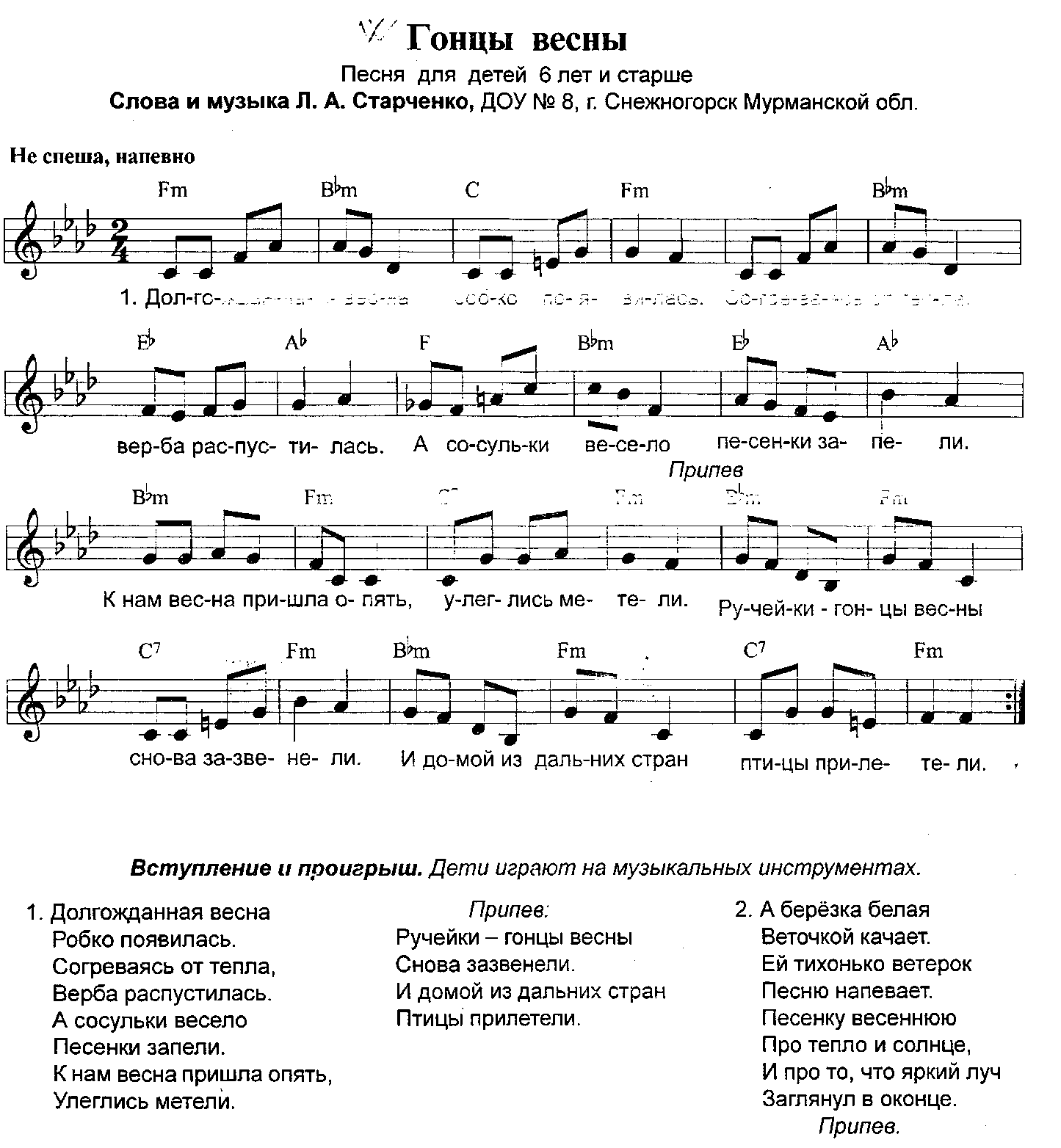 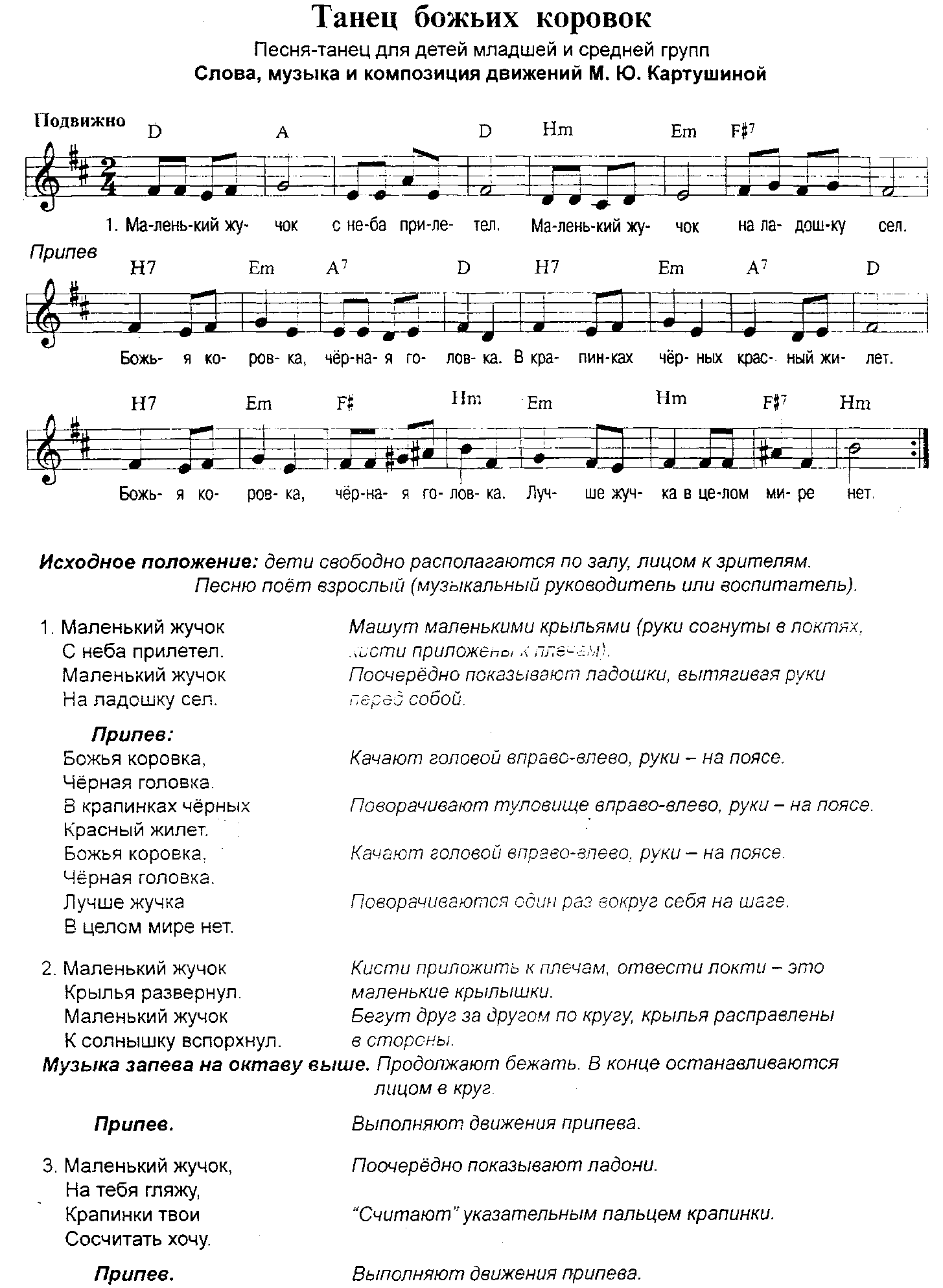 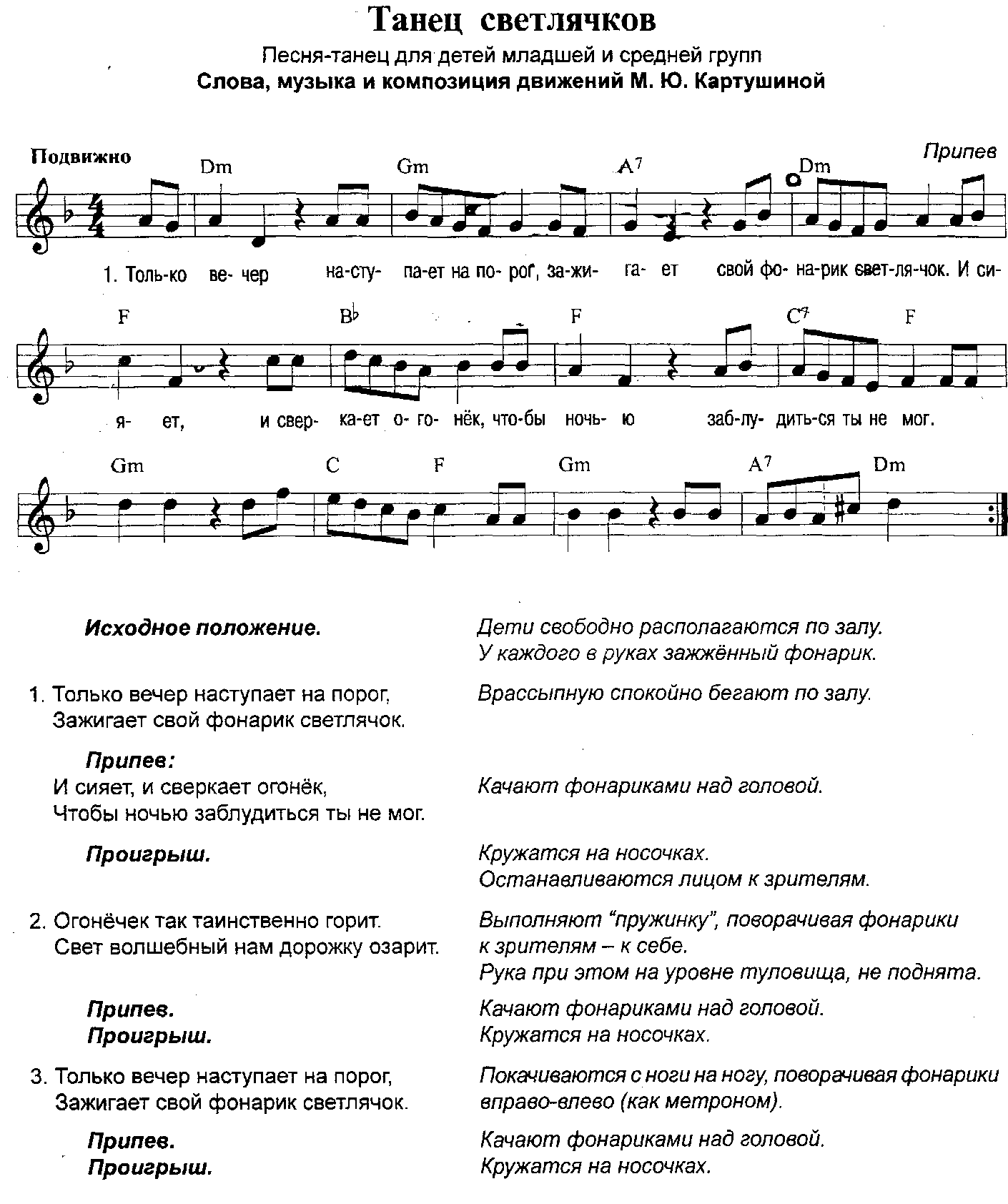 